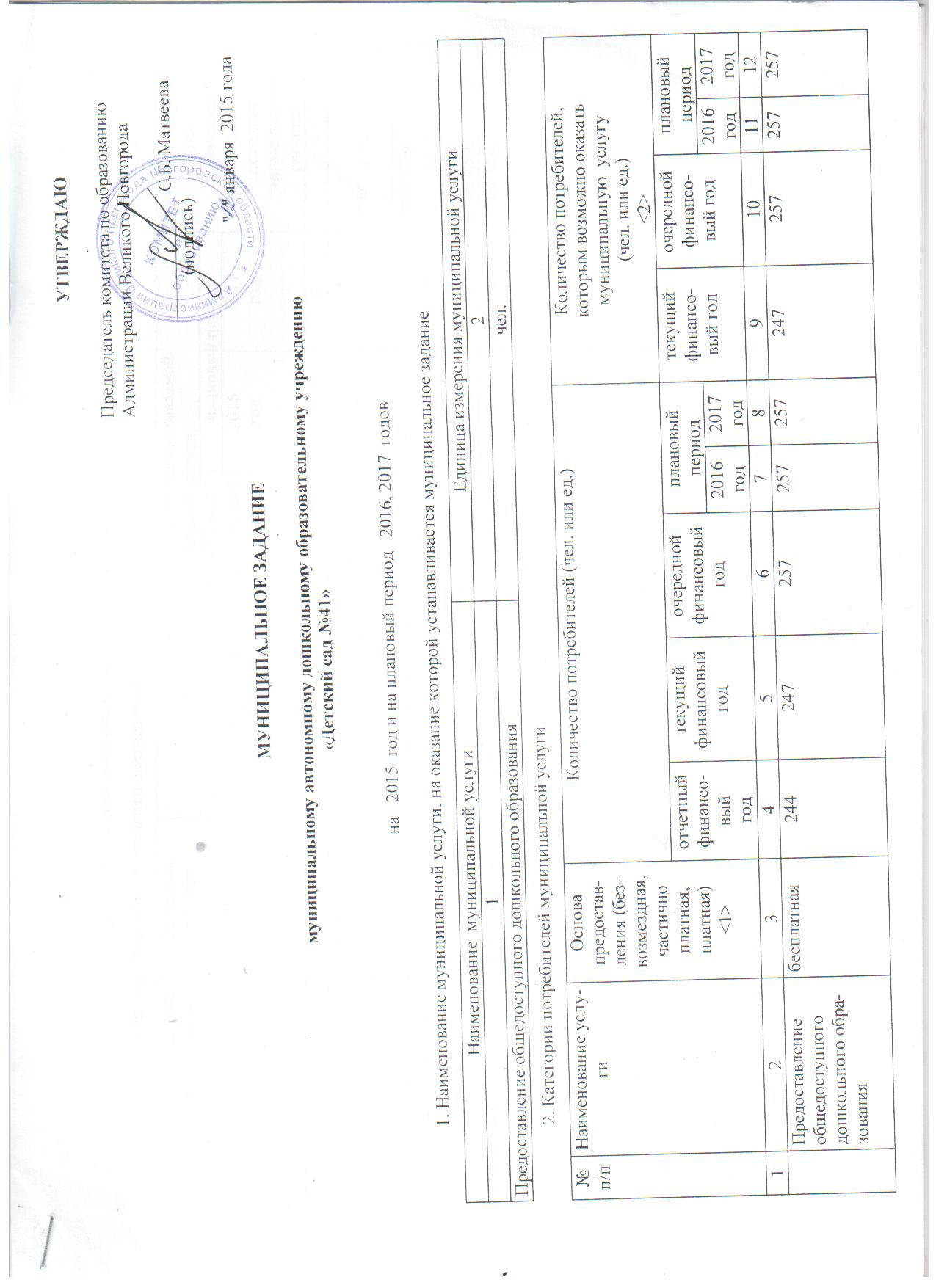 3. Показатели, характеризующие качество и (или) объем оказываемой муниципальной услуги3.1. Показатели, характеризующие качество оказываемой муниципальной услуги3.2. Объем оказываемой муниципальной услуги (в натуральных показателях)4. Порядок оказания муниципальной услуги   4.1. Нормативный правовой акт, регулирующий оказание муниципальной услуги:  Федеральный закон от 29.12.2012 № 273-ФЗ «Об образовании в Российской Федерации»;Федеральный закон от 03.11.2006 N 174-ФЗ "Об автономных учреждениях»; Приказ Министерства образования и науки Российской Федерации от 30.08.2013 N 1014 "Об утверждении Порядка организации и осуществления образовательной деятельности по основным общеобразовательным программам - образовательным программам дошкольного образования";Постановление Главного государственного санитарного врача РФ от 15.05.2013 N 26 "Об утверждении СанПиН 2.4.1.3049-13 "Санитарно-эпидемиологические требования к устройству, содержанию и организации режима работы дошкольных образовательных организаций"; Постановление Администрации Великого Новгорода от 14.02.2013 № 640 «Об утверждении порядка комплектования  муниципальных дошкольных образовательных учреждений и муниципальных общеобразовательных учреждений Великого Новгорода, реализующих основную общеобразовательную программу дошкольного образования»4.2. Порядок информирования потенциальных потребителей оказываемой муниципальной услуги4.3. Основания для приостановления исполнения муниципального задания4.4. Основания для досрочного прекращения исполнения муниципального задания5. Предельные цены (тарифы) на оплату муниципальной услуги <4>5.1. Значения предельных цен (тарифов)5.2. Орган местного самоуправления, устанавливающий цены (тарифы) на муниципальную  услугу __________________________________________________________________________________________________________________________6. Порядок контроля за исполнением муниципального задания7. Требования к отчетности об исполнении муниципального задания7.1. Форма отчета об исполнении  муниципального задания7.2. Сроки представления отчетов об исполнении муниципального задания: - отчет за 9 месяцев по показателям объема оказываемой муниципальной услуги позднее 10 числа месяца следующего за отчетным периодом;-  отчет за год по показателям объема и качества оказываемой муниципальной услуги не позднее 15 числа месяца следующего за отчетным годом.7.3. Иные требования к отчетности об исполнении муниципального задания: в течение года проведение мониторинга по показателям объема и качества оказываемой муниципальной услуги.8. Иная информация, необходимая для выполнения (контроля за выполнением) муниципального задания ____________________________________________________________________________________________________________________________________________________<1> Заполняется,  если  законодательством  Российской  Федерации предусмотрено оказание муниципальной услуги на частично платной или платной основе.<2> Если возможно определить.<3> Указывается методика расчета или ссылка на  соответствующий  правовой  акт,  утверждающий  методику расчета.<4> Заполняется, если законодательством Российской  Федерации  предусмотрено  оказание  муниципальной услуги на частично платной или платной основе.Наименование показателяЕдиница  
измеренияМетодика 
расчета 
<3>Значение показателя качества оказываемой       
муниципальной  услугиЗначение показателя качества оказываемой       
муниципальной  услугиЗначение показателя качества оказываемой       
муниципальной  услугиЗначение показателя качества оказываемой       
муниципальной  услугиЗначение показателя качества оказываемой       
муниципальной  услугиИсточник информации   
о значении   
показателя   
(исходные   
данные для его 
расчета)Наименование показателяЕдиница  
измеренияМетодика 
расчета 
<3>отчетный   
финансовый  
годтекущий   
финансовый 
годочередной 
финансовый 
годплановый периодплановый периодИсточник информации   
о значении   
показателя   
(исходные   
данные для его 
расчета)Наименование показателяЕдиница  
измеренияМетодика 
расчета 
<3>отчетный   
финансовый  
годтекущий   
финансовый 
годочередной 
финансовый 
год2016
год2017
годИсточник информации   
о значении   
показателя   
(исходные   
данные для его 
расчета)123456789Сохранность контингента воспитанников%Отчет 85-к100100100100100Отчет 85-кЗаболеваемостьДней 1 ребенкомОтчет 85-кне более 10,6не более 10,9не более 10,4не более 10,4не более 10,4Отчет 85-кПосещаемостьДней 1 ребенкомОтчет 85-к214,2171,5172,0172,0172,0Отчет 85-кДоля педагогов, аттестованных на квалификационные категории и соответствие занимаемым должностям, в общей численности педагогов, подлежащих аттестации%Ч1/Ч2 х 100%Ч1 – число педагогов, аттестованных на соответствие занимае-мой должности, вторую, первую и высшую категории;Ч2 – число педагогов в ДОУ, подлежащих аттестации100100100100100Отчет 85-кДоля педагогических работников, имеющих высшее или среднее профессиональное образование в общей численности педагогов%Ч1/Ч2 х 100%Ч1 – число педагогов, имеющих высшее или среднее профессиональное образование;Ч2 – число педагогов в ДОУ100100100100100Отчет 85-кДоля педагогических и руководящих работников, прошедших в течение последних 3 лет повышение квалификации или профессиональную подготовку, в общей численности педагогических и руководящих работников %Ч1/Ч2 х 100%Ч1 – число педаго-гических и руководящих работников, прошедших в течение последних 3 лет повышение квалификации или профессиональную подготовку; Ч2 – число педагогических и руководящих работников в ДОУ-7590100100По данным учрежденийСоблюдение мер безопасного пребывания учащихся и воспитанников в УчрежденииИмеется/ не имеетсяСоблюдение норм противопожарной безопасности: наличие разрешения Пожнадзора на ведение деятельности в помещении.Соблюдение санитарных норм и правил: наличие разрешения Роспотребнадзора на ведение деятельности в помещенииОбеспечение охраны УчрежденияимеетсяимеетсяимеетсяимеетсяимеетсяСодержание имущественного комплекса в соответствии с нормативными требованиямиИмеется/ не имеетсяНаличие актов приемки учреждения к новому учебному году, к работе в летний периодСодержание территории в соответствии с требованиями САНПиНимеетсясодержание в соответствииимеетсясодержание в соответствииимеетсясодержание в соответствииимеетсясодержание в соответствииимеетсясодержание в соответствииНаименование 
показателяЕдиница  
измеренияЗначение показателя объема оказываемой        
муниципальной  услугиЗначение показателя объема оказываемой        
муниципальной  услугиЗначение показателя объема оказываемой        
муниципальной  услугиЗначение показателя объема оказываемой        
муниципальной  услугиЗначение показателя объема оказываемой        
муниципальной  услугиИсточник информации   
о значении показателя  
(исходные данные     
для его расчета)Наименование 
показателяЕдиница  
измеренияотчетный  
финансовый 
годтекущий   
финансовый 
годочередной 
финансовый 
годплановый периодплановый периодИсточник информации   
о значении показателя  
(исходные данные     
для его расчета)Наименование 
показателяЕдиница  
измеренияотчетный  
финансовый 
годтекущий   
финансовый 
годочередной 
финансовый 
год2016
год2017
годИсточник информации   
о значении показателя  
(исходные данные     
для его расчета)12345678Контингент воспитанников всегочел.244245257257257в т.ч. воспитанники групп кратковременного пребываниячел.1815171717№ 
п/пСпособ информированияСостав размещаемой (доводимой) информацииЧастота обновления информации12341.Информация в печатном виде для размещения в МАДОУ.Ежегодно среди населения распространяются  информация в печатном виде:- наименование учреждения;- телефоны учреждения;- фамилия, имя, отчество руководителя учреждения;- сроки, порядок и условия приема в учреждение;- порядок предоставления услуги.Ежегодно2.Информация у входа в образовательное учреждениеУ входа в образовательное учреждение размещается информация о виде, наименовании образовательного учреждения (вывеска), время работы.По мере необходимости3.Информация в помещениях учрежденияНа двери кабинета руководителя учреждения размещается информация о фамилии, имени, отчестве.На информационных стендах размещается следующая информация:- копия лицензии и устава;- номера телефонов учреждения, электронная почта, сайт ОУ;- перечень дополнительных услуг, оказываемых в учреждении;- описание порядка и условия приема в учреждение;- проводимые в учреждении мероприятия;- название, адрес и телефоны вышестоящего органа управления образованием.По мере необходимости4.Проведение родительских собранийВ учреждении, в сроки, определяемые руководителем, проводятся  родительские собрания.Не реже 1 раза в полугодие5.Информация на сайте учрежденияВ соответствии с законодательством РФОбразовательная организация обновляет сведения на сайте не позднее 10 рабочих дней после их изменений№ 
п/пОснование для приостановления исполнения муниципального заданияПункт, часть, статья и реквизиты нормативного        
правового акта1231.предписания контролирующих органов, решение судап.1,2,8 ст.93 Закона Российской Федерации от 29.12.2012 №273-ФЗ «Об образовании в Российской Федерации»     2.решение учредителяп. 1 Постановление Администрации Великого Новгорода от 03.05.2011 N 1594 "Об осуществлении Администрацией Великого Новгорода функций и полномочий учредителя муниципального (бюджетного, казенного, автономного) учреждения"3.осуществление  деятельности без надлежащей лицензииСт. 91 Закона Российской Федерации от 29.12.2012 №273-ФЗ «Об образовании в Российской Федерации»     4.иные случаи в соответствии с действующим законодательством№ 
п/пОснование для досрочного прекращения исполнения муниципального заданияПункт, часть, статья и реквизиты нормативного        
правового акта1231.реорганизация муниципального автономного учрежденияст.18 Федеральный закон от 03.11.2006 N 174-ФЗ "Об автономных учреждениях"Ст.22 Закона Российской Федерации от 29.12.2012 №273-ФЗ «Об образовании в Российской Федерации»     ст. 57 Гражданский кодекс РФПостановление Администрации Великого Новгорода от 29.12.2010 № 5662"Об утверждении Порядка создания, реорганизации, изменения типа и ликвидации муниципальных учреждений Великого Новгорода, утверждения уставов муниципальных учреждений Великого Новгорода и внесения в них изменений"2.ликвидация  учрежденияст.19 Федеральный закон от 03.11.2006 N 174-ФЗ "Об автономных учрежденияхСт.22 Закона Российской Федерации от 29.12.2012 №273-ФЗ «Об образовании в Российской Федерации»     ст. 61 Гражданский кодекс РФПостановление Администрации Великого Новгорода от 29.12.2010 № 5662"Об утверждении Порядка создания, реорганизации, изменения типа и ликвидации муниципальных учреждений Великого Новгорода, утверждения уставов муниципальных учреждений Великого Новгорода и внесения в них изменений"3.иных случаях в соответствии с действующим законодательством№ 
п/пЦена (тариф)Единица измеренияРеквизиты нормативного правового акта, устанавливающего цены 
(тарифы) либо порядок их установления1234№ 
п/пФорма контроляПериодичностьОрган местного самоуправления, осуществляющий контроль 
за исполнением  муниципального  задания12341.Внутренний контрольежемесячноУчредитель (проводит мониторинг выполнения задания в виде отчета)2.Внешний контрольНе чаще  1 раза в 2  годаУполномоченные, надзорные и контролирующие органы№ 
п/пНаименование показателяЕдиница 
измеренияЗначение показателя, 
утвержденное в муниципальном задании на отчетный периодФактическое значение показателя    
за отчетный   
периодХарактеристика   
причин отклонения  
от запланированного 
значения показателяИсточник информации о фактическом значении  показателя1234567Объем оказываемой муниципальной услугиОбъем оказываемой муниципальной услугиОбъем оказываемой муниципальной услугиОбъем оказываемой муниципальной услугиОбъем оказываемой муниципальной услугиОбъем оказываемой муниципальной услугиОбъем оказываемой муниципальной услуги1.2.Качество оказываемой муниципальной услугиКачество оказываемой муниципальной услугиКачество оказываемой муниципальной услугиКачество оказываемой муниципальной услугиКачество оказываемой муниципальной услугиКачество оказываемой муниципальной услугиКачество оказываемой муниципальной услуги1.2.